 			Agrément par le CAAECEP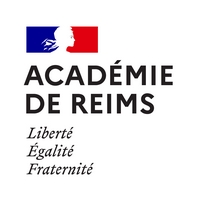 des associations éducatives intervenant en milieu scolaireDocument à faire remplir par le directeur de l’école ou le chef d’établissement Document à joindre à l'extrait du compte rendu de votre assemblée générale statutaire, relatif à vos actions en milieu scolaire à transmettre en fin d’année civile.Etablissement scolaire : 	Association porteuse de l’action dans l’établissement : 		Nom des intervenants de l’association : 	Thème de l’action menée : 	Date (s) des interventions : 	Bilan de l’action menée, prioritairement centré sur la plus - value apportée aux élèves impliqués : 	Signature du directeur d’école ou du chef d’établissement et cachet de l’établissement : 